30 Yard Line Now Open For Business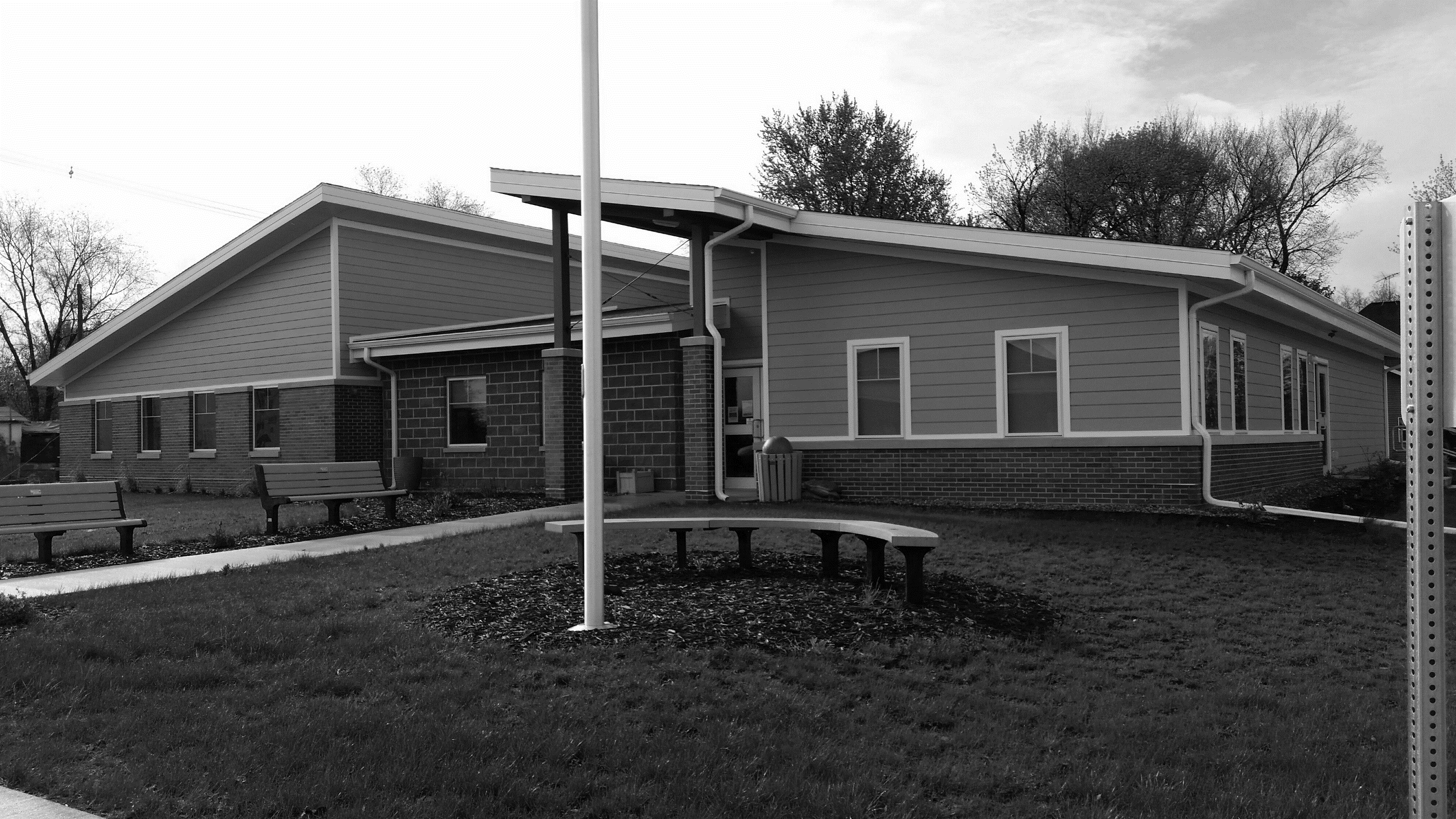 GJ’s newest business is the 30 Yard Line bar and restaurant, owned by Jeff & Regina Thorpe, Tony & Traci Beger, Bob & Jeni Ross, and Andy & Mandy Krieger.Located on Highway 30, the 30 Yard Line has opened to rave reviews for atmosphere, food, and service and is a welcome addition to the town for dinner and/or drinks.Menu items include a variety of appetizers, salads, burgers & sandwiches with specials planned in the future. Hours of operation are Sunday, 11 am-8 pm (kitchen 11 am-7 pm); Monday thru Thursday, 4 pm-Midnight (kitchen 5-9 pm); and Friday & Saturday, 4 pm-2 am (kitchen 5-10 pm). 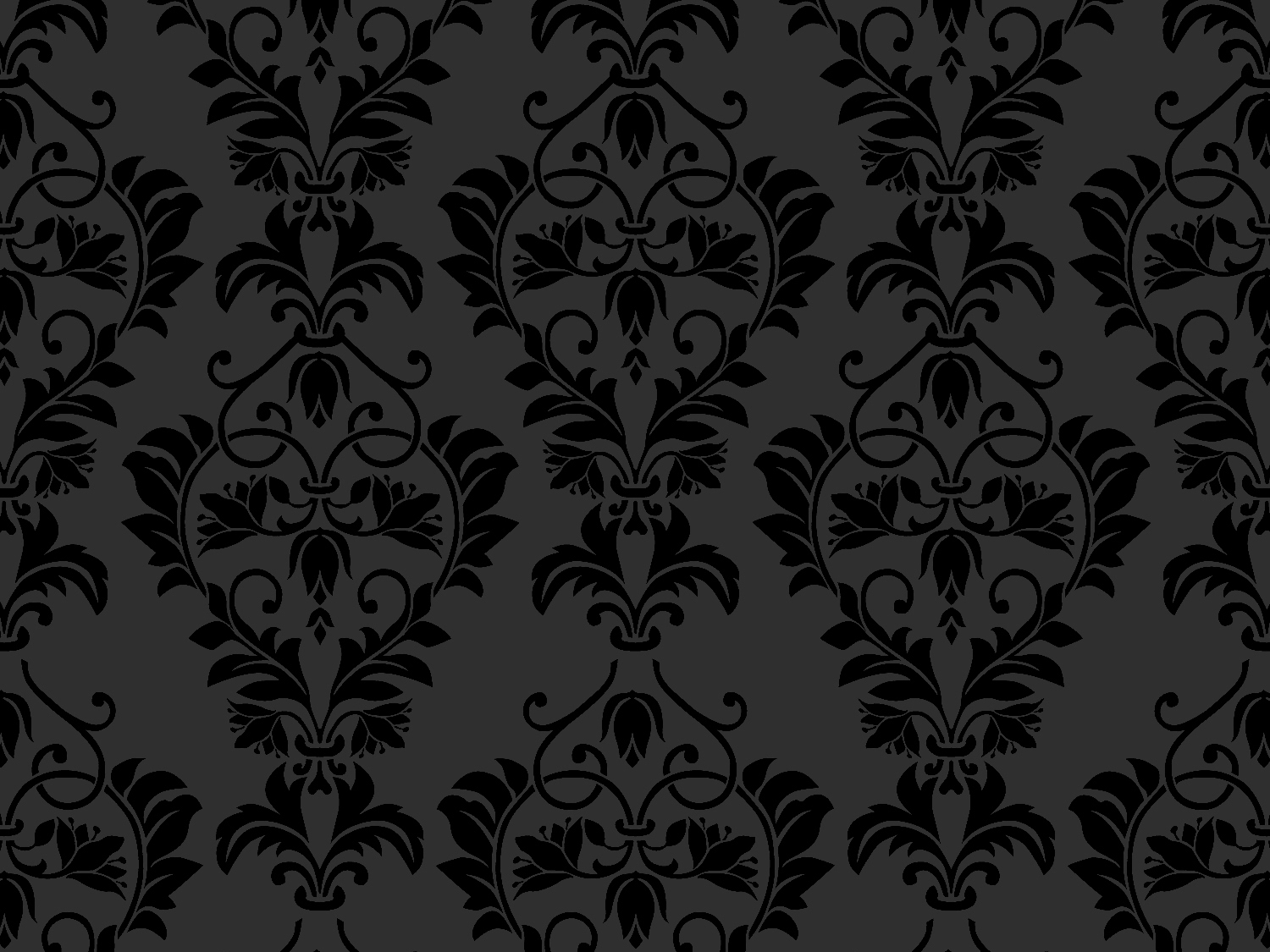 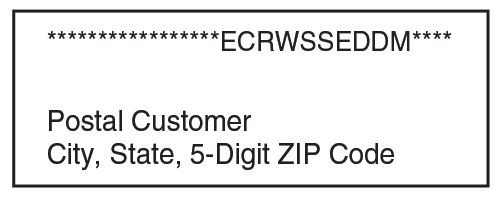 Recycling ReminderCurbside recycling ended on Dec. 31, so take your recyclables to the city’s drop-off box on 12th Street north of Main. Acceptable recycling items are glass jars & bottles, tin & aluminum cans, twist-top plastics with caps and yogurt & margarine containers, newspapers, magazines, catalogs, and flattened/broken down cardboard. All containers should be empty and clean. ATTENTION: NO PLASTIC BAGS! Plastic shopping bags are not accepted at Boone County Recycling, but they can be taken to most grocery store chains and major retailers. For a list of acceptable items, go to https://www.boonecounty.iowa.gov/government/landfill-recycling-center/boone-county-recycling-center. Jingle Into Junction Wrap-Up ReportThanks to all who came to celebrate the season and get together with friends and neighbors at our annual Jingle Into Junction holiday celebration held at the Community Center on Dec. 8. 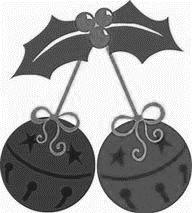 Between the soup supper and silent auction sales, GJ Horizons raised about $2,000 to be used for upcoming Horizons-sponsored community projects. Horizons also donated 200 red plastic food trays to the Community Center kitchen for general use.Mrs. Claus’s Bake Sale netted the GJ Library about $230. Santa made his annual appearance sponsored by the Fire and Rescue team, which also gave away a dozen turkeys. Proceeds from sales of the 4th Annual Trees, Wreaths & Stockings festival raised around $765 to go toward the 2020 Grand Junction celebration.  _____________________________________________________________________________Long-time City Worker Passes AwayStreet Superintendent John Trucks, 58, passed away on Sunday, Jan. 19, after a brief illness. At the time of his death, John had been employed by the City of Grand Junction for 16 years. A Celebration of Life was held for him on Sunday, Jan. 26, at the Community Center. Caucuses to be Held At Community CenterThe Democrat and Republican caucuses for Greene County’s East Precinct will be held at the Community Center on Monday, Feb. 3, starting at 7 p.m.The Democrats will meet in the Lincoln Highway Room and the Republicans will meet in the Junction Room. Only registered Democrats and Republicans will be allowed to caucus. Individuals can also change political parties or declare to be a Democrat or Republican to caucus that night.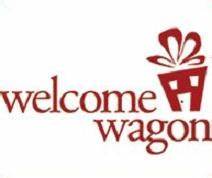 